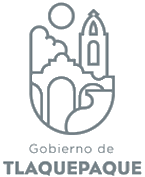                                                                    AGENDA OCTUBRE                                                                   AGENDA OCTUBRE                                                                   AGENDA OCTUBRE                                                                   AGENDA OCTUBRE                                                                                         Sub Dirección de Comunicación Social  Seguridad Tlaquepaque                                                                                          Sub Dirección de Comunicación Social  Seguridad Tlaquepaque                                                                                          Sub Dirección de Comunicación Social  Seguridad Tlaquepaque                                                                                          Sub Dirección de Comunicación Social  Seguridad Tlaquepaque                                                                                          Sub Dirección de Comunicación Social  Seguridad Tlaquepaque                                                                                          Sub Dirección de Comunicación Social  Seguridad Tlaquepaque INFORMACION PUBLICADA EN CUMPLIMIENTO DEL ARTICULO 8 FRACCION VI INCISO H) DE LA LEY DE TRANSPARENCIA Y ACCESO A LA INFORMACION PUBLICA DEL ESTADO DE JALISCO Y SUS MUNICIPIOSFECHA Y HORA DEL EVENTOSERVIDORES PUBLICOS ASISTENTESSERVIDORES PUBLICOS ASISTENTESSERVIDORES PUBLICOS ASISTENTESEVENTO, TRABAJO O ACTIVIDAD PÚBLICALUGAR DE LA ACTIVIDAD02-10-20Lic. Esmeralda Bayardo RosasAtención a medio de comunicación San Pedro02-10-20Lic. Esmeralda Bayardo RosasAtención a medio de comunicaciónLomas del Cuatro02-10-20Lic. Esmeralda Bayardo RosasOperativo anti arranconesTerralta02-10-20Lic. Esmeralda Bayardo RosasOperativo anti arranconesEl Sauz03-10-20Lic. Esmeralda Bayardo RosasoperativoLópez cotilla05-10-20Lic. Esmeralda Bayardo RosasGrabación línea 3 tren ligero policías en las líneasTren ligero05-10-20Lic. Esmeralda Bayardo RosasAtención a medios de comunicación Jardines de santa maría 07-10-20Lic. Esmeralda Bayardo RosasAtención a medios de comunicación Solidaridad08-10-20Lic. Esmeralda Bayardo RosasAtención a medios de comunicación Guayabitos08-10-20Lic. Esmeralda Bayardo RosasReunión con directores y comisarioComisaria08-10-20Lic. Esmeralda Bayardo RosasReunión comisarioComisaria09-10-20Lic. Esmeralda Bayardo RosasAtención a medios de comunicación El Mante13-10-20Lic. Esmeralda Bayardo RosasEntrevista con el heraldo órdenes de protección en mujeresComisaria 14-10-20Lic. Esmeralda Bayardo RosasEnlace en vivo can canal 6 servicios relevantes septiembreComisaria 16-10-20Lic. Esmeralda Bayardo RosasReunión con Laura murilloPresidencia16-10-20Lic. Esmeralda Bayardo RosasAtención a medios de comunicaciónZapopan y Tlajomulco16-10-20Lic. Esmeralda Bayardo RosasOperativo anti arranconesEl sauz16-10-20Lic. Esmeralda Bayardo RosasOperativo anti arranconesTerralta17-10-20Lic. Esmeralda Bayardo RosasAtención a medios de comunicaciónJuan de la barrera19-10-20Lic. Esmeralda Bayardo RosasConferencia virtual motivación personalComisaria20-10-20Lic. Esmeralda Bayardo RosasEntrega de uniformes a cadetesComisaria21-10-20Lic. Esmeralda Bayardo RosasReunión con directores y políticas públicas.Comisaria21-10-20Lic. Esmeralda Bayardo RosasAtención a medios de comunicaciónAlfredo Barba22-10-20Lic. Esmeralda Bayardo RosasReunión en cine foro con comunicación social y protocoloEl Refugio 22-10-20Lic. Esmeralda Bayardo RosasAtención a medios de comunicaciónSan Martin de las Flores 23-10-20Lic. Esmeralda Bayardo RosasAtención a medios de comunicaciónBuenos Aires23-10-20Lic. Esmeralda Bayardo RosasReunión con comunicación social y protocoloPensiones 23-10-20Lic., Esmeralda Bayardo RosasAtención a medios de comunicaciónOjo de agua24-10-20Lic. Esmeralda Bayardo RosasAtención a medios de comunicaciónValle de la misericordia26-10-20Lic. Esmeralda Bayardo RosasReunión comunicación social y protocoloEl Refugio26-10-20Lic. Esmeralda Bayardo RosasAtención a medios de comunicaciónLa guadalupana26-10-20Lic. Esmeralda Bayardo RosasAtención a medios de comunicaciónPaseos del Lago27-10-20Lic. Esmeralda Bayardo RosasGraduación de cadetesPantaleón panduro27-10-20Lic. Esmeralda Bayardo RosasReunión con cadetesCámara de comercio27-10-20Lic. Esmeralda Bayardo RosasAtención a medios de comunicaciónBuenos Aires28-10-20Lic. Esmeralda Bayardo RosasAtención a medios de comunicaciónFrancisco I. Madero29-10-20Lic. Esmeralda Bayardo RosasReunión con directores y comisarioComisaria29-10-20Lic. Esmeralda Bayardo RosasAtención a medios de comunicaciónEl vergel30-10-20Lic. Esmeralda Bayardo RosasEntrevista con televisa reportes de fiestasComisaria30-10-20Lic. Esmeralda Bayardo RosasOperativo botón de emergencia en todo el municipioMunicipio 